NAST AWARD FOR OUTSTANDING RESEARCH IN TROPICAL MEDICINEThe NAST Award for Outstanding Research in Tropical Medicine (NAORTM) is intended to recognize outstanding research works that contribute to the advancement of the country’s knowledge and practice in Tropical Medicine.	Objectives:	•   To honor outstanding research contributions to the field of Tropical Medicine	•   To recognize the role of scientific research in the country’s development	Procedure:	The NAORTM will be given annually during the celebration of Health Month.  It will follow a two-step process.  The first step is open to all individuals or groups engaged in scientific and technological research (basic or applied) that focuses on Tropical Medicine.  Only the aspirants who pass the screening by the Board of Judges will be asked to present their papers to the Science Congress to be held during the Annual Convention of the Manila Medical Society. 	The Board of Judges will select the most outstanding research paper presented at the Science Congress.  The winner will receive the NAST Award for Outstanding Research in Tropical Medicine, which will include a plaque of recognition and cash prize.	Candidate Qualifications:Filipino citizenAffiliated with any of the following:scientific society (academic or professional);research institution or firm (government or private);college or university;non-government organization  Able to present a scientific paper (published or unpublished, completed within the last three [3] years prior to the award) during a science congress scheduled during the Annual Convention of the Manila Medical Society. The involvement of the nominee in the research should be explained if the paper is jointly authored.	Nominations to this award may be made by the heads of government or private research institutions, departments, institutes of colleges or universities, academic or professional scientific organizations, societies, non-government organizations, or environmental organizations.	The deadline for submission of nominations is every last working day of November.	Checklist of Requirements:Accomplished nomination formAbstract and full paperCollege-level, higher degree and graduate level, undergraduate diplomas and transcripts of recordsPSA Birth CertificateThree (3) most important research publications Five (5) high resolution photographs with captions depicting the nominee’s present scientific workNote:  Nominator must submit ten (10) legible copies of the research document deemed to be honored.	Important:  Incomplete documentary requirements and Nomination Form with 	unfilled fields will not be processed.Note:  Submission of nominations is online at recognition.nast.dost.gov.ph.  Please submit also the electronic copy of the nomination in pdf format through email at awards@nast.dost.gov.ph. AGREEMENT OF NOMINEEI hereby agree: (1) to abide by the rules and regulations of the competition; (2) to give additional information as may be requested; (3) to be available should the Screening Committee/Board of Judges requires my presence; and (4) to receive the award in person, if selected._________________________________					Signature of nominee over printed nameNomination Form(Please follow this format)NAST AWARD FOR OUTSTANDING RESEARCH IN TROPICAL MEDICINENomination Form(Please follow this format)NAST AWARD FOR OUTSTANDING RESEARCH IN TROPICAL MEDICINENomination Form(Please follow this format)NAST AWARD FOR OUTSTANDING RESEARCH IN TROPICAL MEDICINEPART I. The Outstanding ContributionPART I. The Outstanding ContributionPART I. The Outstanding ContributionPART I. The Outstanding ContributionTitle of research deemed outstanding Title of research deemed outstanding Title of research deemed outstanding Title of research deemed outstanding Complete citation reference (inclusive dates and pages) Complete citation reference (inclusive dates and pages) Complete citation reference (inclusive dates and pages) Complete citation reference (inclusive dates and pages) PART II. The Outstanding ResearchPART II. The Outstanding ResearchPART II. The Outstanding ResearchPART II. The Outstanding ResearchName of researcher(s):Name of researcher(s):Name of researcher(s):Name of researcher(s):First Name:Middle Name:Middle Name:Surname:Date and place of birth:	Date and place of birth:	Date and place of birth:	Date and place of birth:	Age / Sex / Civil Status / Nationality:Age / Sex / Civil Status / Nationality:Age / Sex / Civil Status / Nationality:Age / Sex / Civil Status / Nationality:Mailing address and telephone number / e-mail address:	Mailing address and telephone number / e-mail address:	Mailing address and telephone number / e-mail address:	Mailing address and telephone number / e-mail address:	Organization/Institute represented:	Organization/Institute represented:	Organization/Institute represented:	Organization/Institute represented:	Educational background (Indicate school/university address, degree, and year obtained, inclusive dates of attendance, honors/awards received).Educational background (Indicate school/university address, degree, and year obtained, inclusive dates of attendance, honors/awards received).Educational background (Indicate school/university address, degree, and year obtained, inclusive dates of attendance, honors/awards received).Educational background (Indicate school/university address, degree, and year obtained, inclusive dates of attendance, honors/awards received).Important awards received (Indicate title/award, sponsor, and year obtained.)Important awards received (Indicate title/award, sponsor, and year obtained.)Important awards received (Indicate title/award, sponsor, and year obtained.)Important awards received (Indicate title/award, sponsor, and year obtained.)Membership in scientific organization(s) (Indicate position.) Membership in scientific organization(s) (Indicate position.) Membership in scientific organization(s) (Indicate position.) Membership in scientific organization(s) (Indicate position.) Assessment by the nominator of importance of scientific and technical contributions of the nominee to society. Assessment by the nominator of importance of scientific and technical contributions of the nominee to society. Assessment by the nominator of importance of scientific and technical contributions of the nominee to society. Assessment by the nominator of importance of scientific and technical contributions of the nominee to society. Three (3) references (Include addresses.) Three (3) references (Include addresses.) Three (3) references (Include addresses.) Three (3) references (Include addresses.) Certification of nominator:Certification of nominator:Certification of nominator:Certification of nominator:Name and Signature of NominatorName and Signature of NominatorInstitutionInstitutionPosition/DesignationPosition/DesignationAddressAddressTelephone/Fax Nos./Email addressTelephone/Fax Nos./Email addressDate preparedDate preparedThis is to certify that (Name of Organization/Institution) nominates (Name of the Nominee) for the NAST Award for Outstanding Research in Tropical Medicine.  This is also to certify that the nominee is known to me to be of good moral character.This is to certify that (Name of Organization/Institution) nominates (Name of the Nominee) for the NAST Award for Outstanding Research in Tropical Medicine.  This is also to certify that the nominee is known to me to be of good moral character.This is to certify that (Name of Organization/Institution) nominates (Name of the Nominee) for the NAST Award for Outstanding Research in Tropical Medicine.  This is also to certify that the nominee is known to me to be of good moral character.This is to certify that (Name of Organization/Institution) nominates (Name of the Nominee) for the NAST Award for Outstanding Research in Tropical Medicine.  This is also to certify that the nominee is known to me to be of good moral character.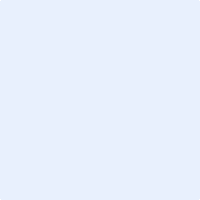 